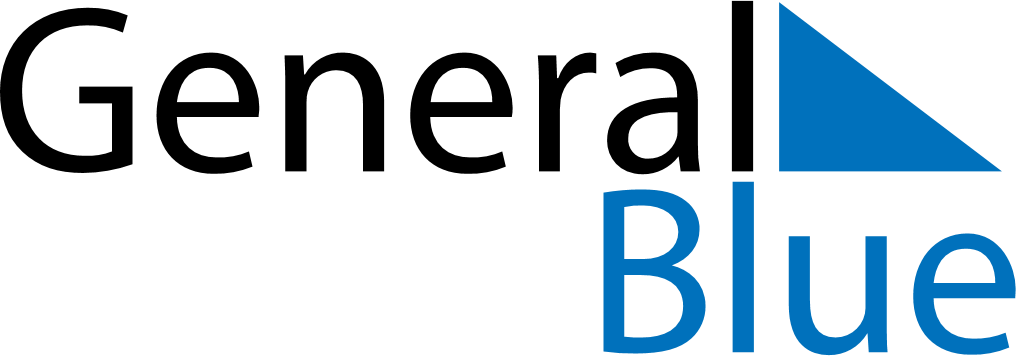 February 2026February 2026February 2026February 2026February 2026February 2026New ZealandNew ZealandNew ZealandNew ZealandNew ZealandNew ZealandMondayTuesdayWednesdayThursdayFridaySaturdaySunday12345678Waitangi Day910111213141516171819202122232425262728NOTES